Sosionomeille: Puutu virheellisiin työpaikkailmoituksiinVoit hyödyntää tätä viestiä, kun otat yhteyttä virheellisesti ilmoittaneeseen työnantajaan.Hei, huomasin rekrytointi-ilmoituksenne. Muistattehan, että työnantajan tulee ratkaista asiakasturvallisuuden näkökulmasta, mitä osaamista tehtävä edellyttää. Sosionomin tutkintoon perustuva työ edellyttää vahvaa sosiaalialan osaamista ja on muun muassa sosiaalihuoltolain 1301/2014 ja sen 16§ mukaista sosiaaliohjausta. Lisäksi sosionomin tehtävään edellytetään korkeakoulututkintoa ja ammattihenkilölain 817/2015 ja sen 8§:n mukaista laillistusta. Laillistetun sosiaalialan ammattihenkilön ammattitoiminnan lainmukaisuutta ja asianmukaisuutta valvotaan Valviran toimesta.Sosionomin tehtävä edellyttää sosiaalihuollon laillistettua ammattihenkilöä. Lähihoitaja on nimikesuojattu ammattihenkilö. Sairaanhoitaja puolestaan on terveydenhuollon laillistettu ammattihenkilö. Sosiaali- ja terveydenhuollon ammattitoimintaa ohjaavat kummallakin alalla omat ammattioikeuksia, vastuita ja valvontaa koskevat lakinsa. Rekrytointi-ilmoituksessa mainitut ammattinimikkeet eivät ole rinnastettavissa vastuun ja vaativuuden osalta toisiinsa.Painottaisin sitä, että sosiaalihuollon ammattihenkilölaki on ollut voimassa jo vuodesta 2016. Lain tarkoituksena on edistää asiakasturvallisuutta sekä sosiaalihuollon asiakkaan oikeutta hyvään sosiaalihuoltoon ja hyvään kohteluun. Tämän varmistamiseksi laissa säädetään siitä, että sosiaalihuollon ammattihenkilöllä tulee olla ammattitoiminnan edellyttämä koulutus, riittävä ammatillinen pätevyys ja ammattitoiminnan edellyttämät valmiudet sekä mahdollisuus kehittää ja ylläpitää ammattitaitoaan. Vain näin voidaan turvata lain edellyttämät laadukkaat asiakasturvalliset sosiaalipalvelut. 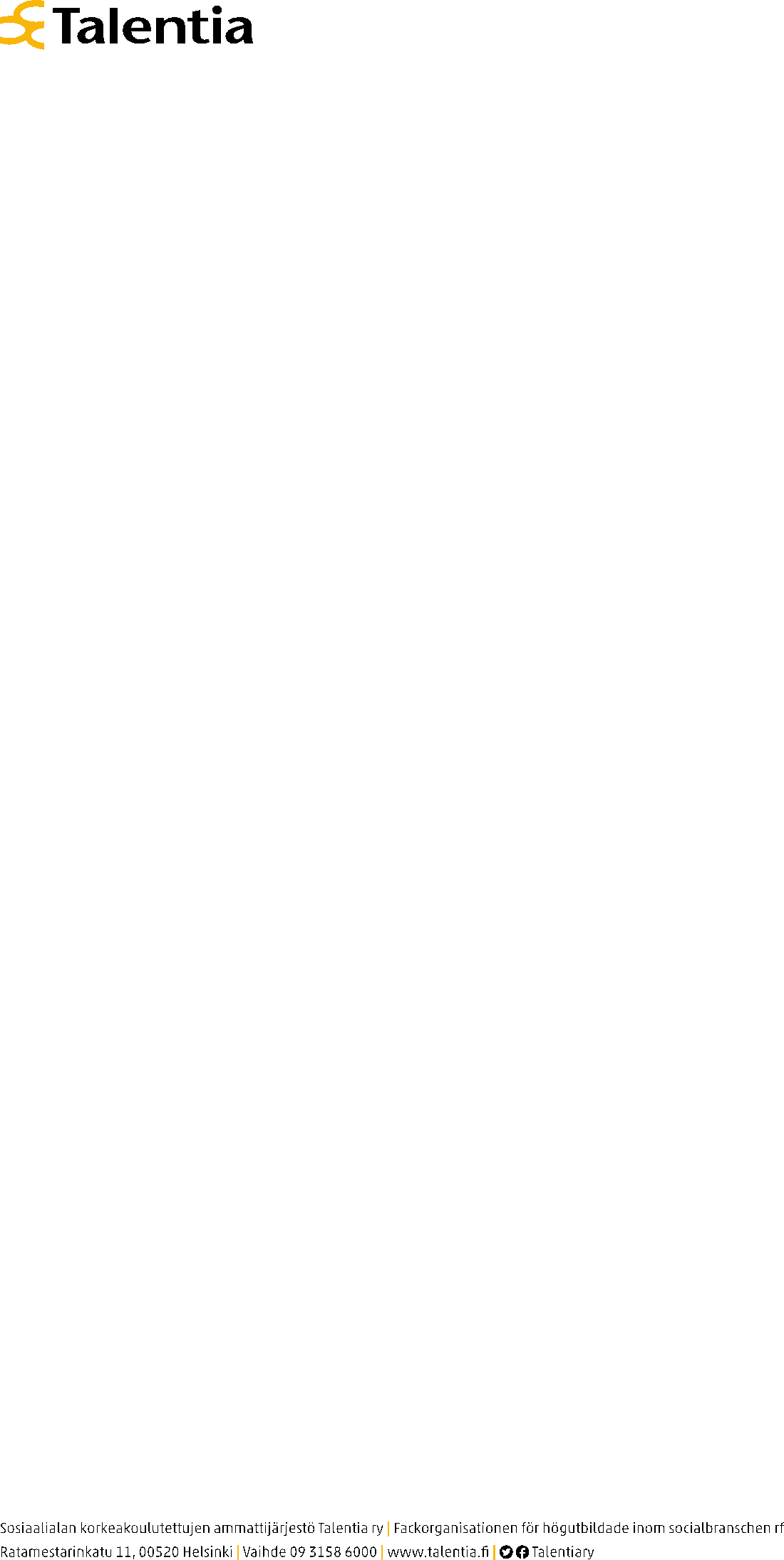 